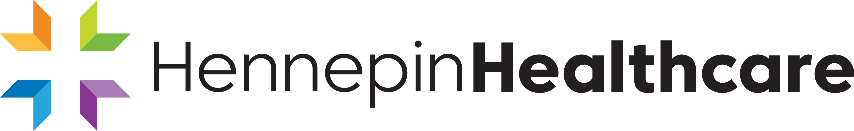 Immunization Information for Students & Instructors coming to Hennepin HealthcareTuberculin Skin TestAll academic institutions shall verify that all of the instructors and students coming to Hennepin Healthcare have been administered a Tuberculin skin test and follow-up, as indicated, within six months or one year if on a yearly testing program, prior to starting at Hennepin Healthcare.  Hennepin Healthcare will not provide Tuberculin skin test.Documentation shall be kept by the academic institution and available, if needed, for reference by Hennepin Healthcare.ImmunizationsThe academic institution is responsible for verifying their instructors and students have had screening/vaccination for mumps, rubella, rubeola, chickenpox and hepatitis B.  Vaccination should be done at least four weeks prior to the instructor and/or student starting at Hennepin Healthcare.  Hennepin Healthcare will not provide rubella, rubeola, mumps chickenpox or hepatitis B screening or vaccinations to non-employees.The student and instructor should have annual influenza vaccine by November 15 each year.Documentation shall be kept by the academic institution and available, if needed, for reference by Hennepin Healthcare.IllnessInstructors and students who are ill should not report to Hennepin Healthcare for their clinical experience. Instructors and students, who have infectious diseases or any open lesions on their body, must be evaluated through their school’s health services or a primary provider and cleared before returning to Hennepin Healthcare. In the event that an instructor or student becomes ill or injured while at Hennepin Healthcare they must report to Employee Occupational Health and Wellness (EOHW). EOHW will determine the time frame for return to Hennepin Healthcare and will counsel the instructor/student on precautions to prevent the spread of disease.EOHW phone number is 612-873-2383EOHW Walk-in Hours are Monday-Friday from 7:00am-4:00pmHennepin Healthcare intranet link:  https://infooncall/Departments/EOHW/index.htm